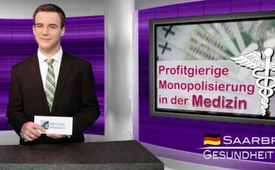 Profitgierige Monopolisierung in der Medizin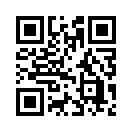 Noch im 19. Jahrhundert hatten Patienten die freie Wahl, sich den „Allopathen“, welche mit Aderlass und Giften usw. Krankheiten austreiben wollten, oder den „Empirics“, welche mit Naturheilverfahren die Selbstheilungskräfte der Menschen unterstützten, anzuvertrauen. Anfangs des 20. Jahrhunderts witterten US-Spekulanten und Bankiers Andrew Carnegie, J.P. Morgan und John D. Rockefeller durch neue patentierbare Behandlungsmethoden wie z.B. Bestrahlung, synthetische Medikamente oder die Chirurgie, das größte Geschäft der Zukunft mit der Medizin.Noch im 19. Jahrhundert hatten Patienten die freie Wahl, sich den „Allopathen“, welche mit Aderlass und Giften usw. Krankheiten austreiben wollten, oder den „Empirics“, welche mit Naturheilverfahren die Selbstheilungskräfte der Menschen unterstützten, anzuvertrauen. Anfangs des 20. Jahrhunderts witterten US-Spekulanten und Bankiers Andrew Carnegie, J.P. Morgan und John D. Rockefeller durch neue patentierbare Behandlungsmethoden wie z.B. Bestrahlung, synthetische Medikamente oder die Chirurgie, das größte Geschäft der Zukunft mit der Medizin. Sie schlossen sich in der „Amerikanischen Medizinischen Assoziation“ (AMA) zusammen, investierten Unsummen in die medizinische Ausbildung, in Universitäten und Krankenhäuser, um der pharmazeutischen Industrie zu Riesenprofiten auf Kosten der Patienten und Krankenkassen zu verhelfen. Fortan wurden Naturheiler, trotz nachgewiesenen Erfolgen, von der einseitigen „Schulmedizin“ und ihren Medien verunglimpft, verfolgt und mit fadenscheinigen Gründen ins Gefängnis gebracht. Auch hier zeigt sich eine missbrauchte Monopolisierung der Gesellschaft, die nicht dem Wohl des Patienten, sondern der Profitgier einiger weniger dient.von ad./rc.Quellen:Cancer – The Forbidden Cures!“, zu Deutsch: „Krebs – Die verbotenen Heilungsmethoden“: https://www.youtube.com/watch?v=NAMYAoiCSsI
https://de.wikipedia.org/wiki/John_Cairns_%28Biologe%29
http://www.kla.tv/6087
http://www.kla.tv/5250Das könnte Sie auch interessieren:---Kla.TV – Die anderen Nachrichten ... frei – unabhängig – unzensiert ...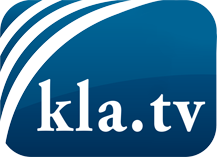 was die Medien nicht verschweigen sollten ...wenig Gehörtes vom Volk, für das Volk ...tägliche News ab 19:45 Uhr auf www.kla.tvDranbleiben lohnt sich!Kostenloses Abonnement mit wöchentlichen News per E-Mail erhalten Sie unter: www.kla.tv/aboSicherheitshinweis:Gegenstimmen werden leider immer weiter zensiert und unterdrückt. Solange wir nicht gemäß den Interessen und Ideologien der Systempresse berichten, müssen wir jederzeit damit rechnen, dass Vorwände gesucht werden, um Kla.TV zu sperren oder zu schaden.Vernetzen Sie sich darum heute noch internetunabhängig!
Klicken Sie hier: www.kla.tv/vernetzungLizenz:    Creative Commons-Lizenz mit Namensnennung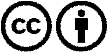 Verbreitung und Wiederaufbereitung ist mit Namensnennung erwünscht! Das Material darf jedoch nicht aus dem Kontext gerissen präsentiert werden. Mit öffentlichen Geldern (GEZ, Serafe, GIS, ...) finanzierte Institutionen ist die Verwendung ohne Rückfrage untersagt. Verstöße können strafrechtlich verfolgt werden.